1. Have the Red Alert Honor2. Tour a fire station or listen to a firefighter give a talk to your club or school.3. Organize and conduct a fire drill at a school, church, or other public building.  Develop an exit map for one of the buildings. What information should be put on the exit map?4. Smoke and carbon monoxide (CO) detectors:What is a smoke detector and how does it work?Where should smoke detectors be placed in the home? What is a carbon monoxide detector and how does it work? Where should carbon monoxide detectors be placed in the home? 5. Fire Extinguishers - Complete all of the following:Know and understand the different classes of fires and the types of extinguishers needed to put them out.With a qualified instructor, know how to use a fire extinguisher to put out a small fire.Know when to quit attempting to put out a fire and evacuate. Discuss the reasons why keeping a clear exit is important.Properly inspect a minimum of five (5) fire extinguishers in your school, church or other public building. Report your findings to your instructor or group.6. Know what to look for during a fire safety inspection. Perform a fire safety inspection of your house and present your findings to your parents. Then perform a fire safety inspection of one of the following and present your findings to the leaders of the institution. Be prepared to give suggestions and answer questions that arise.Your churchYour schoolOther public building7. What guidelines and precautions must you take before starting a camp or trash fire?8. Serve your community in regards to fire safety by doing one of the following:Provide smoke detector battery replacements for your neighbourhood or community.Assist an elderly neighbour in making their residence fire safe.Participate in a fire safety awareness campaign in your neighbourhood or community.9. Discuss how the following Bible verses apply to fire safety, both temporally and spiritually.Isaiah 43:2James 3:5, 6Chelmsley Wood Pathfinders ClubChelmsley Wood Pathfinders ClubChelmsley Wood Pathfinders ClubChelmsley Wood Pathfinders ClubChelmsley Wood Pathfinders ClubChelmsley Wood Pathfinders ClubChelmsley Wood Pathfinders ClubChelmsley Wood Pathfinders ClubPathfinder Honour: WorkbookPathfinder Honour: WorkbookPathfinder Honour: WorkbookPathfinder Honour: WorkbookPathfinder Honour: WorkbookPathfinder Honour: WorkbookPathfinder Honour: WorkbookPathfinder Honour: WorkbookFire SafetyFire SafetyFire SafetyFire SafetyFire SafetyFire SafetyFire SafetyFire Safety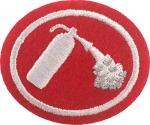 Name:Club:Date Started:   Date Started:   Date Completed:   Date Completed:   Date Completed:   Instructor Name:Instructor Name:Signature:Signature:Club Director’s Name:Club Director’s Name:Signature:Signature:Please Award Patch:Please Award Patch:Please Award Patch:Please Award Patch:Please Award Patch:Date:Date:To be signed by Authorised Person after satisfactory completion.  Leaders, please see the Assessment Sheet for a checklist of practical requirements and a short test to check knowledge of honour.To be signed by Authorised Person after satisfactory completion.  Leaders, please see the Assessment Sheet for a checklist of practical requirements and a short test to check knowledge of honour.To be signed by Authorised Person after satisfactory completion.  Leaders, please see the Assessment Sheet for a checklist of practical requirements and a short test to check knowledge of honour.To be signed by Authorised Person after satisfactory completion.  Leaders, please see the Assessment Sheet for a checklist of practical requirements and a short test to check knowledge of honour.To be signed by Authorised Person after satisfactory completion.  Leaders, please see the Assessment Sheet for a checklist of practical requirements and a short test to check knowledge of honour.Date Patch PresentedDate Patch PresentedDate Patch PresentedDate Patch PresentedDate Patch PresentedDate Patch PresentedDate Patch Presented